Rabbits Home Learning 20.4.20Welcome back!Reading:There are loads of new ebooks online at Oxford Owl which we use for RWI.https://www.oxfordowl.co.uk/for-home/find-a-book/library-page/?view=image&query=&type=book&age_group=&level=&level_select=&book_type=&series=Read+Write+Inc.#Check out the link above. Choose either a ‘sound blending’ book or one of the ‘Red Ditties’ depending on how confident you feel.Writing: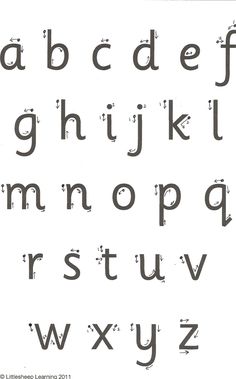 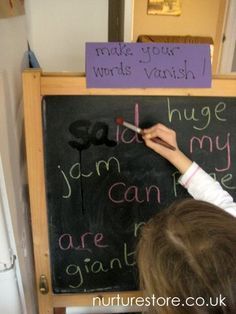 MathsWatch and sing along and exercise with the Spiderman counting song.https://www.youtube.com/watch?v=L9md4L2pAVQ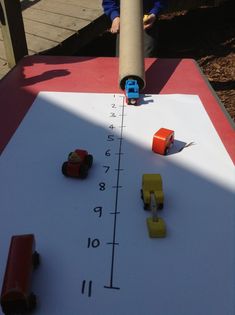 Make or draw a picture Use your purplemash log in.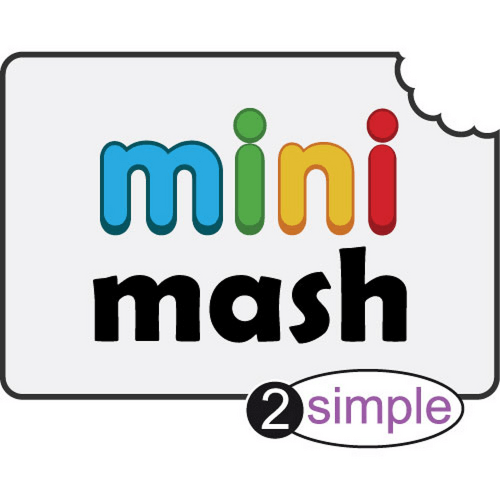 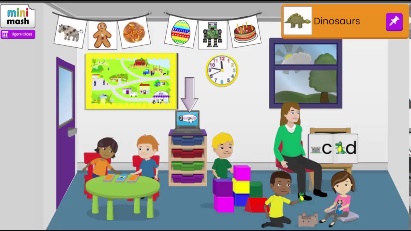 Go ‘outside’ by clicking on the door and then choose drawing and painting.Have a go at making your own picture. You can use some of the background or make your own.If you can’t access purple mash draw a swirly line across a piece of paper lots of times making shapes and patterns. Colour in the different shapes you have made.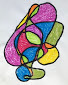 